2019年事业单位519联考《职业能力倾向测验(医疗卫生E类)》1单选（分值：1分）1.下列关于医学常识的表述，正确的是：A.人际交往频率降低或人际关系紧张的是心理亚健康的表现B.关于糖尿病的诊断，儿童与成人的诊断标准是相同的C.连续3天血压收缩压大于120mmHg即可认为是高血压D.多食用酱油腌制蒜有利于肾脏疾病病人恢复健康2单选（分值：1分）2.以下哪种疼痛是急性阑尾炎的特征性表现？A.转移性右下腹痛B.游走性全腹痛C.阵发性腹部胀痛D.饥饿痛、午夜痛3单选（分值：1分）3.通过血液检查，可以检查下列哪组的全部指标？A.谷丙转氨酶、白细胞、心率B.血压、红细胞、艾滋病抗体C.丙型肝炎抗体、血压、胆固醇D.血小板、白细胞、艾滋病抗体4单选（分值：1分）4.纤维肌痛综合症属于自身免疫系统疾病，在身体特殊部位有压痛点，可继发于外伤、各种风湿病。下列有关纤维肌痛综合症的说法错误的是：A.常表现为肌肉骨骼系统多处疼痛与发僵B.女性患者往往居多C.患者真皮-表皮交界处有免疫反应物沉淀D.压痛点往往呈非对称分布5单选（分值：1分）5.关于阿尔茨海默病，以下说法正确的是：A.起病急促，症状发展很快B.早起主要表现为近事记忆减退C.是老年人智力障碍的根本原因D.男性和女性的发病率基本一致6单选（分值：1分）6.下列关于妊娠分娩的常识，不正确的是：A.末次月经日期月份加3减9，可得预产期月份数B.妊娠满28周至不满37周间分娩者，称为早产C.妊娠达42周或超过43周分娩者，称为过期产D.新生儿正常体重为2500~4000克7单选（分值：1分）7.下列与我国宪法有关的说法错误的是:A.我国现行宪法颁布于1982年B.对国旗、国歌、首都进行了规定C.1993年首次将“一国两制”写入宪法D.依法服兵役和参加民兵组织是我国公民的基本义务8单选（分值：1分）8.下列哪项与古代监察制度无关?A.秦朝设置的御史大夫B.唐代设置的谏管C.宋代设置的枢密使D.清朝设置的都察院9单选（分值：1分）9.下列我国重大科技成果，按时间先后排列正确的是：①中国发射世界首颗量子科学实验卫星——墨子号②上海建成世界第一商业化运营的磁浮列车示范线并运行成功③“嫦娥一号”探测器从西昌卫星发射中心由“长征三号甲”运载火箭成功发射④“蛟龙号”潜水器在西太平洋下潜至7020米深度，创造世界作业型载人深潜的新记录A.③②④①B.②①③④C.③②①④D.②③④①10单选（分值：1分）10.下列与建筑有关的说法错误的是:A.住宅日照标准以春分日为日照标准日B.波浪形厅棚一般适用于音乐厅或录音棚C.高层民用建筑指十层及十层以上的住宅建筑D.住宅的建筑面积一般大于使用面积11单选（分值：1分）11.下列著作与其学科属性对应正确的是：A.《齐民要术》——地理学B.《神农本草经》——农学C.《武经总要》——军事学D.《天工开物》——天文学12单选（分值：1分）12.《百年孤独》的作者①曾经透露，是②使他对成为一名作家有了信心和兴趣。他说:“当我十七岁第一次读到③的时候，我发现自己会成为一个作家。我看到主人公格里高尔·萨姆沙一天早晨醒来时变成了一个偌大的甲虫，于是想到:‘我以前不知道可以这样写。如果能这样的话，我还是喜欢写作的。’”文中①②③依次是:A.马尔克斯卡夫卡《变形记》B.马尔克斯贝克特《套中人》C.海明威马克·吐温《变形记》D.海明威契诃夫《套中人》13单选（分值：1分）13.下列与人类有关的说法不正确的是：A.尼安德特人化石最早发现与德国B.高加索人种主要分布在欧亚大陆C.直立人出现时间早于能人D.人类属于哺乳纲的灵长目动物14单选（分值：1分）14.某小学要举办一个关于火山喷发的图片展览，下列哪个景点的照片最不应该在展览上？A.五大连池B.青海湖C.富士山D.长白山15单选（分值：1分）15.关于热带农作物，下列说法错误的是：A.香蕉富含钾元素B.橡胶是重要的工业原料C.可可属于含酒精饮料D.油棕属于棕榈科，主要产出棕榈油16单选（分值：1分）16.关于我国三大平原，下列说法错误的是：A.东北平原是我国面积最大的平原B.华北平原的主要河流包括黄河、海河等C.岳阳楼和黄鹤楼均位于长江中下游平原D.华北平原是我国大豆的主要产区17单选（分值：1分）17.下列做法不包含酸碱中和反应的是：A.皮蛋蘸食醋食用会更加美味B.被蚊子叮咬后涂抹肥皂水C.服用复方氢氧化铝片治疗胃病D.利用白醋除去水壶中的水垢18单选（分值：1分）18.关于抗生素，下列说法错误的是：A.微生物发酵法是其生产方法之一B.主要用于治疗病毒感染导致的疾病C.青霉素是最早被发现的抗生素D.链霉素可以有效治疗结核类疾病19单选（分值：1分）19.下列物质的含量会影响空气质量指数的是：A.二氧化碳B.臭氧C.氮气D.稀有气体20单选（分值：1分）20.下列与火灾有关的说法正确的是：A.夜间煤气泄漏时应立即开灯检查B.油锅着火时应当迅速用自来水扑灭C.二氧化碳灭火器适用于图书档案灭火D.火灾发生时要利用正常工作的电梯逃生21单选（分值：1分）21.在世界公共卫生领域，比疾病治疗获得重大进展更为成功的是，利用接种疫苗来大幅度降低传染性疾病的发病率。所以，面对突发的疫苗事件，我们需要理性防范，但不能________。A.因噎废食B.故步自封C.削足适履D.矫枉过正22单选（分值：1分）22.心理学上有个概念叫曝光效应，是指人们会对自己熟悉的事物产生好感，会有“________”的感觉。曝光效应就是广告营销的心理学基础。不过________，心理学上还有一个概念叫“过度曝光”，研究发现，一个事物在被试面前连续呈现10到20次后会增加好感度，但是超过这个次数，反而会让被试产生厌烦感。A.似曾相识不言而喻B.情有独钟无独有偶C.如沐春风物极必反D.心旷神怡如出一辙23单选（分值：1分）23.历史上有很多大规模________创新的实例，最突出的就是19世纪初的卢德运动。该运动的参与者认为创新减少了对低技术工人的需求，降低了他们的工资，增加了高技术工人的工资，加剧了社会不平等。此时，社会福利是否提高取决于如何_______相对富裕者的收益和相对贫穷者的损失。A.抵制权衡B.攻击评价C.抗议判断D.谴责调节24单选（分值：1分）24.中国自古是农耕国家，在农耕社会，农业经济收益周期较长，而且大自然往往具有不确定性，因此长年与大自然打交道的中国人就养成了_______和勤俭节约的良好品质。“细水长流，吃穿不愁”的文化观念，使我们习惯于平常_______，将省下或富裕的财富储蓄起来，为未来做打算。A.知足常乐开源节流B.随遇而安节衣缩食C.居安思危粗茶淡饭D.未雨绸缪量入为出25单选（分值：1分）25.作为鲜活的、兼有物质和非物质的文化遗产，传统民俗文化已成为中国传统文化重要的组成部分。春节是传承、弘扬民俗文化的好_______。春节期间各地的民间文艺演出、民俗节目走街等，让人_______。借助互联网平台，剪纸、宫灯、年画、皮影等民风良俗让人们重新认识、感受到蕴藏和流淌在民族血脉中的传统文化。A.契机目不暇接B.场合眼花缭乱C.载体流连忘返D.时机心潮澎湃26单选（分值：1分）26.相对于空气和水污染，土壤污染具有隐藏性和滞后性，一旦污染，将严重影响食物、水、空气和生态系统，从而威胁人类健康。______的发展潮流、日益增长的民众需求与刚性趋紧的资源约束之间的巨大矛盾，给世界出了一道难题：如何在高强度______耕地的情况下守住质量“红线”，保证人类的永续发展？A.前所未有开发B.浩浩荡荡消耗C.势不可挡利用D.波澜壮阔发展27单选（分值：1分）27.公共基础设施关系着人民群众的获得感，要在设计、建造和运营中学会_______,而不是一味追求所谓的“好管理“好维护”，更不能做“甩手大掌柜”。公共服务要设身处地了解群众的感受，_______体会日常的生活，真心实意给人们带来便利。A.因地制宜全心全意B.换位思考将心比心C.随机应变推心置腹D.平易近人细致入微28单选（分值：1分）28.虚拟性、交互性带来的无限故事的可能，在网络游戏里体现得非常明显。游戏可一次次重来，玩家成为“不朽之身”，但游戏的重来并非_______,游戏故事是在玩家与系统、玩家与玩家的交互作用中_______生成的，每次游戏体验都不尽相同，这也是网络游戏让人上瘾的原因之一。A.复制连续B.推倒随机C.继承不断D.重复偶然29单选（分值：1分）29.走进耳蜗里的微观世界，用电子显微镜放大上千倍，可以看到不同毛细胞上的静纤毛___,虽不是竖琴般次第整齐排列，却也和竖琴有着相似的发音原理，即能够与纤毛的形变产生共振声波，才会引发后续的细胞活动，进而产生脑电信号;不能共振的频率，将无法被___为大脑可以识别的信号。A.鳞次栉比编码B.参差不齐解码C.长短不一转换D.错落有致转化30单选（分值：1分）30.对一个临近的天体发射探测器进行近距离探测，听上去___，但是相比于其他天体，对太阳进行近距离探测的困难___;这个距离地球最近、也是人类唯一有可能探测的恒星无时无刻不在释放巨大的能量，不加___地妄图接近，只会被烧成灰烬。A.理所当然不言自明控制B.顺理成章显而易见防范C.水到渠成一目了然限制D.唾手可得数不胜数戒备31单选（分值：1分）31.神经信号传播途径出错与癫痫、帕金森症、强迫症等神经和精神疾病密切相关。虽然科学家已开发出可精确靶向病症相关神经通路的治疗策略，但它们通常需要手术方可完成。目前，研究人员开发出一种新疗法，将超声波、基因疗法和合成药物结合运用，无需手术即可开启和关闭大脑神经通路。整个过程可分为三个步骤:先临时打开血脑屏障，再用基因疗法将遗传指令传递给特定细胞，最后通过药物打开或关闭特定神经细胞。研究人员表示，这种方法是可逆的，随着时间的推移，被关闭的神经细胞会重新开启。这种疗法对未来开展神经学基础研究、治疗神经和精神疾病都县有重要意义。关于这种新疗法，文中没有提及：A.适用病症B.主要手段C.突出优势D.应用局限32单选（分值：1分）32.记忆是有物理痕迹的，这些痕迹被部分学者称作“印痕”，是脑细胞间的某种相互联结。以往关于遗忘的理论大多强调相对被动的过程，将记忆的丧失看作是这些印痕的自然瓦解，或是其变得难以访问所导致的。这种遗忘过程可能包括编码记忆的神经元之间联结的自发性衰退，这些神经元的随机死亡，负责巩固稳定记忆系统的故障，还有环境提示等帮助我们读取记忆因素的消失。然而现在，研究人员更加关注主动擦除或隐藏那些记忆印痕的机制。这段文字接下来最可能:A.介绍记忆印痕如何被抹去B.反驳以往关于遗忘的理论C.阐释遗忘过程中的生理机制D.强调印痕对于记忆的重要性33单选（分值：1分）33.与基因组学不一样，蛋白质组学是一个开放的、非概念化的、动态的领域。正如专家所说的那样：“在一个细胞里，基因组能告诉我们理论上有哪些蛋白质会被表达，而蛋白质组却告诉我们蛋白质表达的时间、地点、种类和数量。”基因组、功能基因组、蛋白质组和药物开发是生命研究道路上的四个阶段，基因工程、基因组学、生物信息学和蛋白质组学相互之间关系密切，蛋白质组学只有与遗传学、分子生物学、生物物理学等学科结合，才能帮助人们了解整个基因组的功能，从而揭示生命的本质。这种结合将极大地加快生命科学的研究发展。这段文字主要说明蛋白质组学的：A.发展阶段B.未来趋势C.科学意义D.研究重点34单选（分值：1分）34.1998和1999年，千岛湖中心湖区出现大面积的蓝藻水华，并散发出阵阵怪味。专家研究发现，一个重要原因就是湖区内渔业资源枯竭。当时统计数据显示，湖区内鲢鳙鱼产量不足25万斤，跌入历史低谷。只有参照西湖、东湖的治理经验，在千岛湖放养足够数量的鲢鳙鱼，最大限度地消耗蓝绿藻以净化水质，才有可能实现扭转。经过多个水产科研机构论证后，“保水渔业”的概念在淳安县逐渐形成。简单来说，就是根据水体特定的环境条件，通过人工放养适合的鱼类，改善水域内的鱼类群落组成，从而保障生态平衡。根据这段文字，以下说法正确的是：A.西湖、东湖通过放养鲢鳙鱼成功净化了水质B.渔业资源的增加可以彻底解决蓝藻水华问题C.“保水渔业”可以最大限度地增加鱼类产量D.维持水域生态平衡需要定期进行人工干预35单选（分值：1分）35.①这一方法将有助于科学家更好地分析复杂组织和器官中的细胞功能，监测器官的发育情况，深入了解器官如何在细胞水平上对特定药物或治疗产生反应②而最新的研究方法则能将细胞活动的“静态快照”转变成“动态短片”，让科学家通过一次分析就能了解细胞的动态发育路径③但这种方法只能在某个时间点捕获细胞活动的“静态快照”④RNA丰度是描述单个细胞状态的重要指标⑤这对于人类疾病研究具有重要意义，尤其为深入了解精神分裂症、自闭症等人类大脑发育障碍提供了线索⑥随着技术进步，科学家们已经能通过单细胞RNA测序揭示RNA丰度，对单个细胞进行分析将以上6个句子重新排列，语序正确的是：A.⑥②④③⑤①B.④⑥③②①⑤C.④③⑥②①⑤D.⑥④⑤②①③36单选（分值：1分）36.①北极快速升温导致北冰洋海冰大量融化②北冰洋海冰覆盖面积快速后退，诱发太平洋携带“腐蚀性”的酸化海水大范围入侵③过去20年，北极升温幅度是全球平均升温的6.7倍④每年夏季，北极的开阔水域超过1000万平方公里，高浓度的二氧化碳容易入侵北极海水，导致其上层水体的酸度升高⑤这也是导致北冰洋酸化海水快速扩张的最主要原因⑥与此同时，全球变化和北极变暖引起的北极海洋环流和大气模态异常，让北冰洋酸化雪上加霜将以上6个句子重新排列，语序正确的是：A.③①④⑥②⑤B.②⑥④①③⑤C.①③④⑤⑥②D.④⑥③①⑤②37单选（分值：1分）37.①国际足联之所以下定决心采用VAR技术，其目的是想让世界杯的每一场比赛、每一个进球都更加公平公正②在历届世界杯上，裁判的误判、错判都有发生，VAR技术能有效减少主裁判的误判，当然这也有可能导致VAR的结论与主裁判的判断相违背③VAR是指视频助理裁判，其实质是使用视频回放技术帮助主裁判做出正确的判罚决定④直到2018年世界杯开赛前三个月，国际足联才决定将它应用在俄罗斯世界杯赛场⑤针对这种情况，国际足联制定了一个应对的条款，最终判罚权依然归当值的主裁判⑥因为足球比赛中的裁判相对拥有更大的权利，很多时候，主裁判更是可以主宰一场球赛最后的结果将以上6个句子重新排列，语序正确的是：A.①④③②⑥⑤B.①⑥②③⑤④C.③②④①⑤⑥D.③④①⑥②⑤38单选（分值：1分）38.通过使用超高速摄影机、荧光成像和建模实验，研究人员发现，降雨会带动微生物扩散，每一滴雨滴可以将土壤表面0.01%的细菌转移至空气中。尤其当雨点降速与小雨近似，气温与热带地区近似时，雨滴“砸”向土壤时产生的每一股气溶胶都包含来自土壤的几千个细菌。这些细菌可以在空气中存活逾1个小时。虽然细菌转移的比例看起来不高，但据测算，每年由降雨散播的细菌总量可达10000万亿到800000万亿，全球降雨或能转移土壤中全部细菌的1.6%至25%，具体比率视土壤类型和当地气候而定。这段文字主要介绍的是：A.土壤中的细菌如何随雨滴大量转移至空气中B.大雨过后为何疾病发病率有所增加C.气候如何对空气中的细菌传播产生影响D.细菌如何在气溶胶形成过程中存活39单选（分值：1分）39.从古至今，人类同病虫害的斗争一刻也没有停止过。人类大面积地驯化种植农作物以获取食物，病虫害也来凑热闹。直到上世纪40年代，人类发明了化学农药，这一状况才得到彻底改变。化学农药能迅速杀死病虫害，有效保护农作物。然而，化学农药对环境和农产品的危害很快显现出来，病虫害的抗药能力也不断提高。于是，____。其实，自然界本来就有“一物降一物”的平衡法则。例如，大棚菜容易产生叶螨，现在，科学家找到了叶螨的天生“死对头”捕食螨，巧妙地化解了这个难题。填入画横线部分最恰当的一句是：A.病虫害防治开始转向绿色环保B.人们开始正视化学农药的危害性C.防治病虫害的化学方法逐渐被淘汰D.科学家开始在生物防治领域寻找新突破40单选（分值：1分）40.“聚天下英才而用之”是深化人才发展体制机制改革工作中的重要内容。为此，全国20多个城市均推进了户籍管理制度改革以吸收人才。专家认为，各城市此番举措一方面是响应中央的政策要求，另一方面放宽户籍管理确实存在着一定的经济动机。人才的引进将提高当地人力资源水平，改善人口结构，如果一些引进人才带来了新技术、新产业，则会有利于推动当地经济增长。同时，人才的引进会带来就业、消费和税收，扩大经济总量，最终会改善财政收入。吸引人才，留住人才，无疑成为了一二线城市解决城市发展问题的关键。这段文字意在：A.揭示当前解决城市发展问题的关键环节B.剖析推行户籍管理制度改革的动机C.强调深化人才发展体制机制改革的重要意义D.介绍多个城市加大人才引进力度的重要举措41单选（分值：1分）41.从所给的四个选项中，选择最合适的一个填入问号处。使之呈现一定的规律性：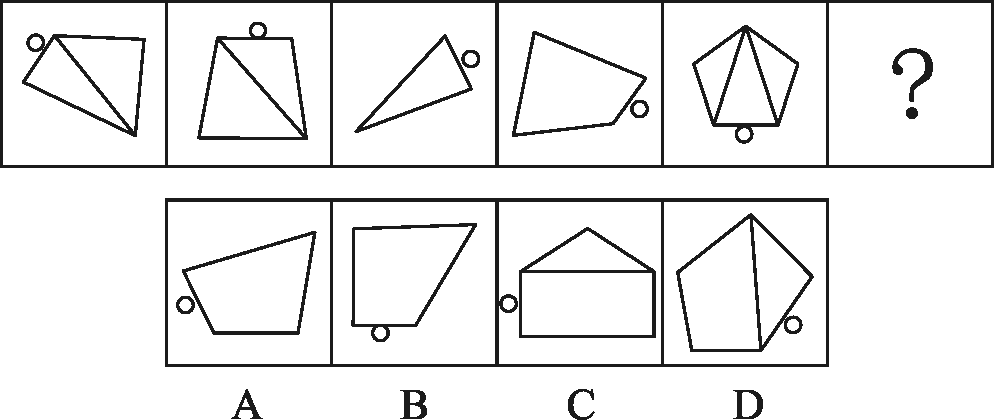 A.B.C.D.42单选（分值：1分）42.从所给的四个选项中，选择最合适的一个填入问号处。使之呈现一定的规律性：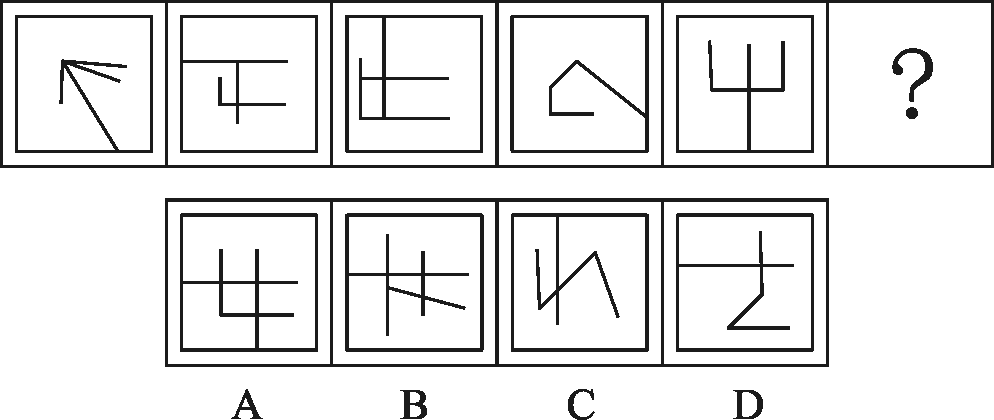 A.B.C.D.43单选（分值：1分）43.从所给的四个选项中，选择最合适的一个填入问号处。使之呈现一定的规律性：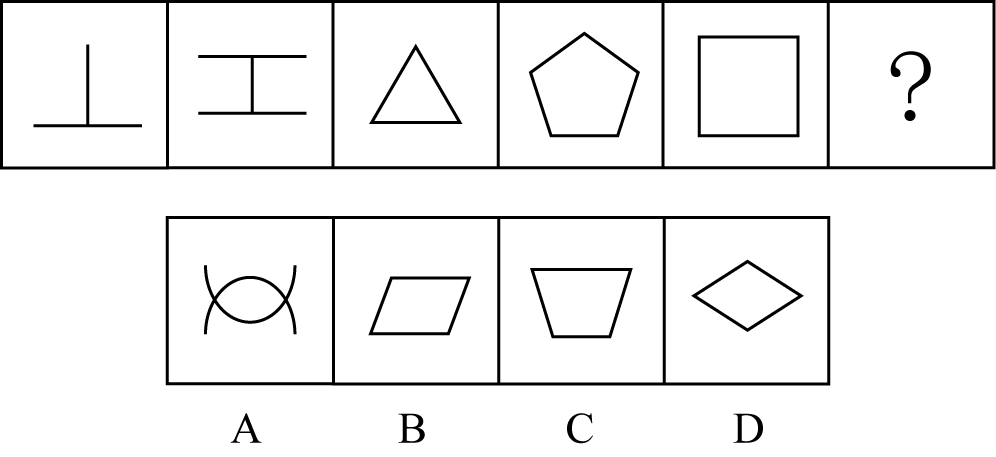 A.B.C.D.44单选（分值：1分）44.把下面的六个图形分为两类，使每一类图形都有各自的共同特征或规律，分类正确的一项是：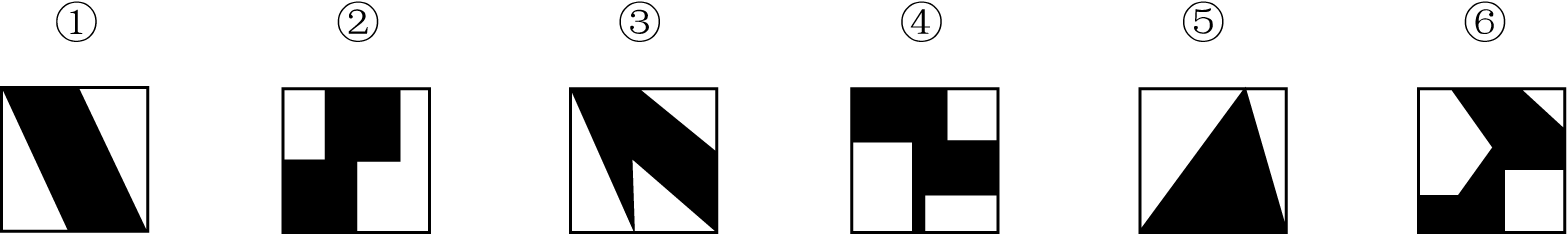 A.①⑤⑥，②③④B.①④⑤，②③⑥C.①②⑤，③④⑥D.①④⑥，②③⑤45单选（分值：1分）45.把下面的六个图形分为两类，使每一类图形都有各自的共同特征或规律，分类正确的一项是：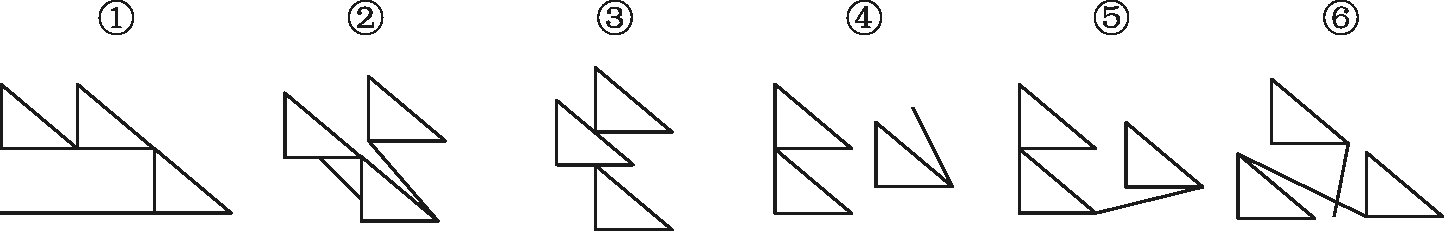 A.①②④，③⑤⑥B.①③⑤，②④⑥C.①③⑥，②④⑤D.①④⑥，②③⑤46单选（分值：1分）46.债务重组是指债权人在债务人发生财务困难的情况下，按照其与债务人达成的协议或者法院的裁判作出让步的事项。根据上述定义，下列属于债务重组的是：A.甲企业由于扩大再生产需要资金，银行同意免除其到期债务的利息B.乙企业由于资金周转不灵，无法偿还B银行到期债务，遂从A银行贷款偿还所欠B银行的全部本息C.丙公司由于经营不善，不能偿还到期债务，银行同意其用一套公允价值低于银行本息的厂房抵偿债务D.丁公司由于管理不善，不能偿还到期债务，银行按照协议以其抵押的财产拍卖所得折抵欠款47单选（分值：1分）47.需求定律是指在其他因素（非价格因素）不变的条件下，商品的价格和需求量之间存在反向变动的关系，即价格越低，需求量越大；价格越高，需求量越小。根据上述定义，下列涉及需求定律的是：A.某品牌服装为了提高销量，开展降价促销活动B.某国土豆价格不断下降，但需求并未得到提高C.某奢侈品的销量逐年增加，其售价也不断提高D.股票市场上，涨幅大的股票会受到股民的追捧48单选（分值：1分）48.横向垄断协议是指两个或两个以上的因经营同类产品或服务而在生产或销售过程中处于同一经营阶段的同业竞争者，为限制竞争而达成的固定或者变更商品价格，限制商品的生产数量或者销售数量，分割销售市场或者原材料采购市场，限制购买新技术、新设备或者限制开发新技术、新产品的协议。根据上述定义，下列不涉及横向垄断的是：A.某啤酒公司在上海市场上销售啤酒时，同其经销商约定，经销商严格执行公司的统一价格且不得经销任何其他品牌的啤酒B.某国位列前两位的轴承生产企业约定从2016年10月25日起共同将商品价格抬高百分之十C.某市16家混凝土企业召开会议，协商按东西区域、就近安排来划分该市市场D.2017年5月25日，石油输出国组织（OPEC）和非OPEC产油国代表在维也纳会议之后称，两方就联合减产达成一致，同意减产约180万桶/日49单选（分值：1分）49.分析型思维指的是把事物的各种属性、各个部分或方面分解开来一一加以考察，以此来认识事物的基础或本质的思维方法；综合型思维指的是把事物的各种属性、各个部分或方面联合成为整体进行考察的思维方法；比较型思维是把各种事物加以对比，以确定它们之间的相同点和不同点的思维方法。根据上述定义，对于东西方均存在的犯罪问题，下列属于综合型思维的是：A.分析有宗教信仰和无宗教信仰者的犯罪比例，研究宗教信仰和犯罪是否存在相关性B.从社会发展的角度，探析犯罪行为与社会稳定之间的关系C.比较东西方的文化差异及犯罪的不同特点，考察其中的关联性D.运用大数据，分析高科技犯罪分子在犯罪前的网络言论，探寻从其言论是否可以预判其犯罪行为50单选（分值：1分）50.善意取得是指无权处分他人动产或不动产的占有人，不法将动产或不动产转让给第三人以后，如果受让人在取得该动产或不动产时出于善意，就可以依法取得对该动产或不动产的所有权。受让人在取得动产或不动产的所有权以后，原所有人不得要求受让人返还财产，而只能请求转让人（占有人）赔偿损失。这里的第三人被称为善意第三人。根据上述定义，以下判断正确的是：A.甲欠乙50万元，将自己的别墅抵押给乙，后来甲又将该套别墅卖给丙，并办理了过户登记，乙作为善意第三人可以要求甲对自己进行赔偿B.王某花了100万元从李某处购买了一幅名画，后王某以150万元的价格将此画转卖给韩某，后证实该画为赝品，韩某属于被侵害利益的善意第三人C.魏某因欠张某十万元，将自己所有的一块高档手表交给张某作为担保，张某未经魏某同意，将手表卖给不知情的孙某，孙某属于善意第三人D.老吴典当了自家的祖传香炉，其妻以自己不知情且香炉属于夫妻共同财产为名，要求典当行退还该香炉，老吴的妻子属于不知情的善意第三人51单选（分值：1分）51.达克效应是一种认知偏差现象，指的是能力欠缺者在欠考虑的基础上得出错误结论，且无法正确认识到自身的不足。这些能力欠缺者沉浸在自我营造的虚幻优势之中，常常高估自己的能力水平，而无法客观评价他人的能力。根据上述定义，下列事例中没有反映达克效应的是：A.一些狩猎经验少的猎人，认为自己比那些狩猎经验丰富的猎人更出色B.逻辑推理能力测验中表现较差的人，大多认为自己具有很强的逻辑思维能力，并认为自己的能力至少在人群平均水平之上C.受访者被询问是否熟悉一些物理学的概念（其中混有9个根本不存在的概念），结果表明，在这9个完全虚构的概念中，90%的人觉得至少对其中两三个熟悉，并围绕这些概念侃侃而谈，表现得十分自信D.研究者先让喜剧演员为30个笑话的有趣程度评级，作为标准答案。然后让65名学生为这些笑话评级并预测自己的成绩。结果显示：成绩比平均水平高的学生，对自己的预测也更准确52单选（分值：1分）52.群体极化指的是在群体中进行决策时，人们往往会比个人决策时更极端。群体讨论使群体成员所持观点变得更加极端，即原来保守的趋向于更加保守，原来冒险的趋向于更加冒险。根据上述定义，以下属于群体极化的是（）。A.某班计划去颐和园或长城春游。颐和园交通便捷但探险性不强，长城交通不便但更具探险性。小柳本想去颐和园，但经全体投票，最终同学们决定去长城B.保守的刘先生考虑是否要跳槽到某新成立的公司，如果该公司创业成功的机会高于60%，他就愿意去。与家人协商后，他觉得如果机会高于80%才值得冒险C.患者秦女士原本想选择手术治疗的方案，但家人认为手术治疗有一定的风险，在家人的劝说下，她选择了保守的治疗方案D.姜先生看完电影后觉得该片节奏紧凑，剧情合理，颇为感人。但身边的同事都认为这部电影特效、演员、服装一无是处。姜先生想了想，认为他们说的也有道理53单选（分值：1分）53.随着电视等大众媒体的流行，人们开始和电视中的人物产生互动的感觉，并感觉到有一种真实的社会关系存在于自己和电视里的人物之间，仿佛电视上的人物像是在对着自己说话，有时还会将电视中的人物当成自己真正的朋友。这种现象被称为拟社会关系。根据以上定义，以下不属于拟社会关系的是（）。A.某著名男演员宣布恋情后，很多影迷在网上留言“我的心碎了，再也不会爱了”B.小方时刻关注着某位男歌星的一举一动，还经常和同学说“我男神对大家真是太体贴了”C.小丽非常喜欢某位主持人，她努力学习，考入这位主持人就职的大学，成为了他的学生D.小闵最好的朋友是动画片中的孙悟空，他不高兴的时候，就会在心里跟孙悟空倾诉54单选（分值：1分）54.归因，即归结行为的原因，指根据有关的外部信息或线索对人的内心状态或外部行为表现推测原因的过程。如果将行为归因于人格、动机、情绪以及努力程度等这些个人特征，称之为内归因；如果将行为归因于机遇、他人影响、工作任务难度等外部条件，称之为外归因或情境归因。以下关于归因的判断，正确的是（）。A.这次英语考试小王没考及格，他垂头丧气地说：“我天生就不是学习的那块料。”这属于内归因B.小孙用一曲《满江红》在校园才艺大赛中一举夺魁，接受采访时说：“这首歌我练习了好久，付出真的会有回报！”这属于外归因C.小云对自己的丈夫非常不满意，婚后冲突不断，逢人就说“我真是太倒霉了，遇上他这样的人间极品。”这属于内归因D.小菲参加明星选秀落败而归，心里特别遗憾，回到家却跟父母说：“我觉得这个事情特别不靠谱，我主动放弃比赛了。”这属于外归因55单选（分值：1分）55.否认是一种简单原始的无意识的心理防御机制，通过否认，把那些已经发生的令人痛苦的事实变成根本不存在的东西，避免心理上的不安和痛苦。根据上述定义，下列不属于否认的是：A.孩子在车祸中丧生，妈妈无法接受，依然照常做饭、整理爱子房间，等孩子回来B.小琴因为室友太吵而无法专心复习考试，于是听起了音乐，她告诉妈妈考试前应该放松才能发挥好C.一位癌症患者不承认自己的病情，主动打电话告诉朋友自己身体很好D.张女士的丈夫向她提出离婚，她不愿意接受，依旧照常等丈夫下班，对丈夫很好56单选（分值：1分）56.销售∶购买A.分析∶综合B.胜利∶失败C.团结∶分裂D.繁衍∶消亡57单选（分值：1分）57.故障∶维修A.日出∶日落B.月圆∶月缺C.庆祝∶鼓掌D.借贷∶还款58单选（分值：1分）58.驾驶员∶驾驶室∶动车A.播音员∶播音室∶播音B.飞行员∶运输机∶跑道C.讲解员∶博物馆∶城市D.收银员∶收银台∶超市59单选（分值：1分）59.石头∶墓碑∶工艺品A.蜂蜜∶蜂王浆∶蜂胶B.高粱∶米酒∶醪糟C.树木∶纸张∶家具D.铁轨∶高铁∶地铁60单选（分值：1分）60.恒星对于（）相当于（）对于花丛A.月亮；菊花B.宇宙；花朵C.太阳；草丛D.天体；花海61单选（分值：1分）61.小王决定用贷款购买一处房产。他认为，如果使用某银行提供的短期贷款可以无须支付首付，同时利息也较低，两年内的月利率不超过0.6%。另外，在过去的两年里，房价一直在上涨，所以这处房产一定会升值。以下哪项如果为真，最能质疑小王的决定？A.这种短期贷款的低息是暂时的，在两年之后其月利率将攀升到0.9%B.房地产行业在未来可能会持续走低，房价也可能随之大幅下降C.贷款买房后，小王每个月的还款金额高于目前租房的租金D.小王目前的住处距离单位只有10分钟的路程62单选（分值：1分）62.在一项有关饮食与癌症关系的研究中，研究人员对一些女性的饮食习惯做了调查。13年后，这些女性中有些人患了癌症。研究人员再次对这些女性进行饮食调查，结果发现在回忆自己13年前的饮食习惯时，患癌女性报告13年前的脂肪摄入量远远大于其当时报告的摄入量，而健康组女性报告的数据则和过去没有显著差异。以下哪项如果为真，最能解释上述现象？A.随着生活水平的提高，人们的脂肪摄入量增加B.后续的生活事件会影响个体对以前经历的回忆C.患癌症会导致个体的记忆力减退D.饮食习惯的不同会影响个体对既往信息的回忆63单选（分值：1分）63.为了提高学生的阅读能力，研究人员设计了A、B两套阅读方案。为了比较这两套方案的效果，研究人员将被试学生分为两组，甲组采用方案A，乙组采用方案B。在随后的阅读能力测试中，甲组学生比乙组学生的平均分高出很多。研究人员据此认为，采用阅读方案A更有助于提高学生的阅读能力。上述结论的成立需要补充以下哪项作为前提？A.甲组学生人数多于乙组B.两组学生的阅读能力均有所提高C.甲组学生的阅读速度明显快于乙组D.两组学生在方案实施前的阅读能力基本相同64单选（分值：1分）64.新入职教师因不熟悉学校教学工作的相关规章制度，导致了较高的教学事故率。以S中学为例，尽管新入职教师占该校教师总数不足5%，但是在因教学事故给予处分的教师中，新入职教师占了25%。以下各项如果为真，除哪项外均能削弱上述结论？A.新入职教师普遍认为学校的教学管理规定不合理B.与老教师相比，新入职教师在工作中还比较散漫C.新入职教师所教授的班级大多是平均分较低的班级D.新入职教师因忙于熟悉环境而没有对教学工作足够重视65单选（分值：1分）65.在漫长的进化之路上，一些生物因为某几个基因突变，获得了较强的体温调控能力。以人体为例，当外界温度过低时，骨骼肌战栗产热，皮肤血管口径缩小，从而减少散热。如此一来，体温（不管是体表还是内部）就能维持在一个较为稳定的区间，减少外界环境对人类生存的制约。也就是说，恒温动物，正是为了对抗严寒才出现的。以下哪项如果为真，最能支持上述结论？A.恒温动物是在地球出现严寒天气后才进化出来的B.在进化过程中，人类的毛发抵御严寒的功能越来越弱C.生活在严寒地区的人类已经逐渐适应了严寒天气D.人体器官经历了漫长的进化后才逐渐形成66单选（分值：1分）66.研究人员分析了68名59—84岁被试者的脑部扫描结果，发现心态比实际年龄年轻的被试者，其大脑认知功能比那些心态与实际年龄相同或更大者强。他们据此认为，保持年轻的心态是延缓大脑衰老的一剂良方。以下哪项如果为真，最能削弱上述结论？A.参与本次试验的75岁以上被试者，其大脑认知功能普遍强于其他被试者B.心态比实际年龄年轻的人，通常性格乐观、开朗，经常参加社交活动C.一些大脑认知功能强的百岁以上老人，其心态并不比实际年龄年轻D.大脑衰老速度慢者的脑灰质区域更大，脑灰质是决定认知功能的关键因素67单选（分值：1分）67.“曹冲称象”在历史上享有很高的知名度。《三国志》曾对这一事件有所记载，并赞曹冲“生五六岁，智意所及，有若成人之智”。但是，清代学者何焯在《义门读书记》对曹冲称象的历史真实性提出质疑，指出燕昭王时代已经有类似“浮舟而量”的故事。著名历史学家陈寅恪先生也在《寒柳堂集》中指出，曹冲称象故事其实“为外国输入者”，“有佛教故事，辗转因袭杂糅附会于其间”。因此有人认为曹冲称象不足为信。以下哪项如果为真，最能支持曹冲称象的真实性？A.陈寅恪先生的研究主要集中在隋唐史方面，并享有盛誉B.作为史书的《三国志》的记载比后世学者的研究更有可信性C.后世学者的研究有时并不能完全还原历史的真相D.除《三国志》外，有多部史学记载过曹冲这一历史人物68单选（分值：1分）68.在教育改革中，只有真正把学生看成学校生存之本，把促进学生发展看成学校发展之本，才能真正让教育改革惠及每一名学生。由此可以推出：A.只有教育改革真正惠及了每一名同学，才表明真正把学生看成学校生存之本，或者把促进学生发展看成学校发展之本B.如果教育改革没有真正惠及每一名学生，则表明没有真正把学生看成学校生存之本，或者没有把促进学生发展看成学效发展之本C.如果教育改革没有真正惠及每一名学生，则表明既没有真正把学生看成学校生存之本，也没有把促进学生发展看成学效发展之本D.如果教育改革真正惠及了每一名学生，则表明既真正把学生看成学校生存之本，又把促进学生发展看成学校发展之本69单选（分值：1分）69.所有优秀的电影导演心里都装着观众，而所有心里装着观众的人都是不求回报的。所以，仅追求票房的电影导演不是优秀的导演。上述结论成立，需补充的前提是：A.要求获得回报的电影导演心里都没有装着观众B.心里装着观众的电影导演并非仅追求票房C.仅追求票房的电影导演要求获得回报D.不求回报的都是优秀的电影导演70单选（分值：1分）70.人工甜味剂主要有阿斯巴甜、三氯蔗糖和糖精这几种。很多产品都在使用人工甜味剂来增强口感，不会像其他糖类一样给人们造成热量上的负担。但有研究人员认为，人工甜味剂会让人变胖。因为人工甜味剂能改变肠道菌群，有助于某些特定肠道菌群的生长，这些细菌可以高效提取食物中的能量，把能量转化为脂肪。以下哪项如果为真，不能支持上述研究人员的论证？A.摄入人工甜味剂变胖的小鼠，用广谱抗生素杀死其体内肠道细菌后，体重会恢复正常B.肥胖基因小鼠的肠道内会有一群细菌格外繁荣，人工甜味剂也会使小鼠肠道内的这种细菌格外繁荣C.研究人员把来自肥胖小鼠的肠道细菌转入正常体重的小鼠后，正常小鼠变胖了D.在肥胖小鼠和正常小鼠的对比实验中发现，基因决定小鼠肠道菌群结构的不同71单选（分值：1分）71.某医院采购一批文件夹，与供货商议价，若多购入50%，每个文件夹可便宜3元，这样总价仅增加20%。问文件夹单价原为多少元？A.12B.15C.18D.2472单选（分值：1分）72.小王上山每分钟走50米，下山每分钟走80米。他从山脚出发到达山顶后立刻原路下山，出发30分钟内一共走了1680米。问他走到山脚还要多少分钟？A.8B.9C.10D.1273单选（分值：1分）73.某医院食堂管理员去超市采购大米，已知大米有两种包装规格，20公斤装的100元/包，5公斤装的30元/包。5公斤装大米购买量不超过12包时可享受8折优惠。问购买150公斤大米的最低成本为：A.740元B.738元C.744元D.748元74单选（分值：1分）74.某医疗机构共有98名员工，其中党员48人。女性员工65人，非党员的男性员工14人，问女性党员的数量为：A.26人B.29人C.33人D.37人75单选（分值：1分）75.小李的手机开机密码为4位数字，已知4位数字中有且仅有2位相同，且各位数字之和为30。问在满足条件的4位数字中任选一个，猜中密码的概率：A.低于2%B.在2%～2.5%之间C.在2.5%～3%之间D.高于3%76单选（分值：1分）二、资料分析。所给出的综合性资料有若干个问题要你回答。你应根据资料提供的信息进行分析、比较、计算和判断处理。请开始答题：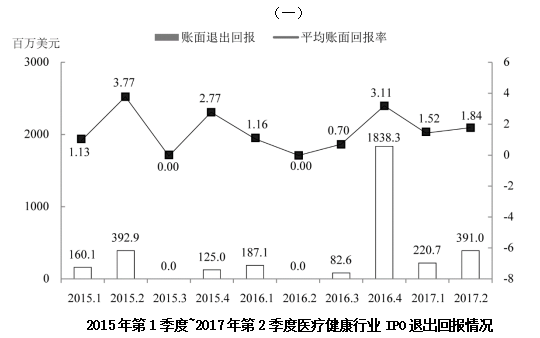 注:平均账面回报率=(账面退出回报-投资总额)/投资总额76.2017年第1季度医疗使康行业IPO账面退出回报比上年同期增长了：A.不到一成B.一成多C.两成多D.三成以上77单选（分值：1分）77.2017年第2季度医疗康行业所有IPO退出项目的投资总额约为多少亿美元？A.0.63B.0.92C.1.38D.2.1178单选（分值：1分）78.2015年1度~2017年2季度,有几个季度的账面退出回报超过投资总额的3倍(账面退出回报额为0的季度不统计)？A.0B.1C.2D.379单选（分值：1分）79.下面哪个图能够表示2016年第4季度~2017年第2季度医疗健康行业IPO账面退出回报环比增长率情况？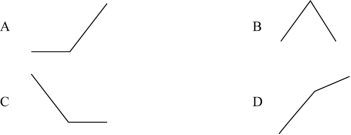 80单选（分值：1分）80.能够从上述资料中推出的是：A.图中账面退出回报位居前二的两个季度其平均账面回报率也位居前二B.2015年1季度~2017年2季度医疗健康行业IPO账面退出回报呈持续上升趋势C.2015年医疗健康行业IPO账面退出回报总额超过7亿美元D.2017上半年医疗健康行业IPO平均账面回报率低于1.6881单选（分值：1分）二、资料分析。所给出的综合性资料有若干个问题要你回答。你应根据资料提供的信息进行分析、比较、计算和判断处理。请开始答题：（二）某市统计局开展了一次关于市民参加慈善捐助活动的专题调查，成功访问了该市2003位16周岁及以上的常住市民。调查显示，47.5％的市民在过去一年中参加过不同种类的慈善捐助活动。表1市民参加慈善捐助活动的情况何意愿表2市民提供慈善捐助活动的首选倾向表3捐款市民一年内愿意捐助的金额范围81.受访市民中,过去一年参加过慈善捐助活动的人数约为:A.921人B.951人C.967人D.1002人82单选（分值：1分）82.按年龄分组,该市过去一年中参加过慈普捐助的人占同年龄段人数比例最高的年龄段体现出什么样的特点?A.捐赠后愿意留名的比例最低B.愿意通过互联网参加慈善捐助活动的人超过一半C.愿意参加慈善捐助的比例与过去一年参加过慈善捐助的比例相差最小D.该年龄段参加调查的人数占被调查者的比重比共他两个年龄段都高83单选（分值：1分）83.在5类市民提供慈善捐助活动的首选倾向中，如将“无稳定年收入”视作零收入，收入与选择倾向高低完全成正相关或负相关关系的前几项？A.1B.2C.3D.484单选（分值：1分）84.捐款金额确定的捐款市民中，月均愿捐款50元及以下的人数是月均愿捐款超过500元人数的多少倍？A.37.8B.58.5C.11.6D.18.485单选（分值：1分）85.能够从上述资料中推出的是：A.受访市民中，中年市民比青年市民更倾向于以下不留名方式参加慈善捐助活动B.捐款市民中，超过一成的人愿意月均捐助100元以上C.愿意参加慈善捐助的人中，月均收入超过1万元的人选择钱物捐助的比例比有稳定收入但月均收入2500元及以下的人高10个百分点以上D.不到一半的受访中年市民愿意参加慈善捐助且倾向以不留名方式捐助86单选（分值：1分）86.孕妇张女士到医院做孕期检查,医生给她开了B超检查单,张女士缴费后到B超室,被告知需要预约。张女士要求预约到周日,称工作日没时间。负责预约的护士告诉她,该院周末不做常规的B超检查,张女士说“我都交完钱了,没人告诉我周末不能做啊,凭什么你说不能做就不能做?我只有周末有时间,工作日不得上班啊,”面对这种情况,该护士如何回应较为妥当?A.“这项检查周末不能做,我们医院一向如此,门诊大厅贴着说明呢医生也是人,周末也得休息,”B.“你要是着急的话,可以把费退了,去别的医院检查.C.“这项检查我们医院周末不做，我们会严格遵照预约时间给您检查不会占用太多时间。D.“孕期的B超检查就是工作日做,你该请假就得请假,有什么事情能比孕期检查更重要。”87单选（分值：1分）87.患者张某,女,28岁,因反复感染生殖器疱疹,再次入院治疗张某无固定性伴侣,张某指贵医生的治方案有问题,导致病情反复,医生如何沟通更为有效?A.“我们的治疗方案没有问题,你自己不注意个人卫生,我们也无能为力B.“考虑到你的生活习惯,这种病就是常见多发且反复发作的疾病C.“我们的治疗并不存在间题,这种病本身就容易复发D.“这类性传播疾病需要伴侣配合同时接受正规治疗,才能减少复发88单选（分值：1分）87.患者张某,女,28岁,因反复感染生殖器疱疹,再次入院治疗张某无固定性伴侣,张某指贵医生的治方案有问题,导致病情反复,医生如何沟通更为有效?A.“我们的治疗方案没有问题,你自己不注意个人卫生,我们也无能为力B.“考虑到你的生活习惯,这种病就是常见多发且反复发作的疾病C.“我们的治疗并不存在间题,这种病本身就容易复发D.“这类性传播疾病需要伴侣配合同时接受正规治疗,才能减少复发89单选（分值：1分）89.黄医生为开展科研项目,在门诊工作中寻找符合入组标准的患者,某日门诊有十几名患者因为挂不到号来找黄医生加号,医院规定,在不影响医疗质量的前提下,医生有自行决定是否加号的权利,而当天黄医生有加号的条件。黄医生看到其中一位患者的基本信息符合科研项目的入组标准。此时医生最合适的做法是A询问欲加号的患者的主要症状,给属于本科室诊疗范围的患者加号,向不能加号的患者解释原因B.只给符合标准的患者加号,并向其他人解释这名患者符合科研项目的入组标准C.为了避免加号造成的混乱和麻烦,以医院有规定为由,拒绝所有患者的加号要求D.拒绝所有患者的加号要求,并留下符合标准的患者,等其他人走了之后再给他加号90单选（分值：1分）90.儿科医生在门诊接诊了一位患有支气管炎的儿童,根据症状需要用头孢类抗生素输液治疗,患儿的父亲告诉医生自已是某医院的医生,了解儿子的过敏史,知道儿子对头孢类抗生素不过敏,并提到儿子最近课业比较重,要赶回家写作业,因此希望医生同意把药带回家自行输液治疗,面对这样的情况,医生最合适的做法是:A.确认患儿的父亲确实是医生,并让其签署承担风险责任书后,同意其回家输液B.先让惠儿在医院里输液观察一段时间,确定没有过敏现象后,同意其回家输液C.告知患儿父亲在家自行输液可能产生的风险以及相应的后果,并劝其不要回家输液D.告知患儿父亲可能过敏的药物只能在院内进行输液治疗,拒绝其要求91单选（分值：1分）91.某者因急性肾孟肾炎在某医院住院治疗,入院后被要求做胸片,心电图、腹部B超等入院常规检查。患者认为自己患的是尿系统疾病,自已平日心肺功能和消化界统很正常,不想做这些检查，此时医生最恰当的说法是A.“这些是住院病人都要做的常规检查,可以排除您心脏,肺部和腹部的重大疾病,也对医生的诊断治疗有帮助,”B.“住院之后要听从医生的安排,医生说需要做这些检查,您就不需要想那么多了,做完把结果拿给我看就可以了C.“这些是住院病人的常规检查,住院病人都要做,如果您不想做这些检查,那可能您就不能在我们医院住院了”D.“这些是住院病人都要做的常规检查,这些检查都很便宜的,花不了您多少钱,您就当是做了个体检吧92单选（分值：1分）92.某实习医生在神经外科带教老师的带领下为某病人进行腰椎穿刺操作,实习医生在多次进针后仍未能穿刺成功,病人出现痛苦的表情,此时,作为带教老师应该如何做?A.要求病人坚持,示意实习医生继续尝试穿刺B.与病人交流,分散病人注意力,示意实习医生继续尝试C.安抚并感谢患者配合，给实习医生做出积极指导,协助完成穿刺D.安抚患者,让实习医生停止操作,自己亲自给病入穿刺93单选（分值：1分）93.某60岁患者因食管癌就诊于某院外科,入院后胸部CT显示食管癌为局限性生长,未侵入纵膈,最佳治疗方案为手术治疗。但由于手术费较贵,考虑者家庭条件欠佳,家属希望采取保守治疗,并要求医生向患者隐瞒病情。此时医生合理的做法是A.不向家属多做解释,趁家属不在的时候告知患者病情,要求其选择治疗方案B.向家属解释患者有知情权后,告知患者病情,并要求其选择治疗方案C.向家属解释患者有知情权并且手术有治疗价值,请家属与患者商量选择治疗方案D.告知家属患者有知情权之后,与家属商议治疗方案,按家属要求向患者隐瞒病情94单选（分值：1分）94.某县医院仅有一合呼吸机,正用于颅脑外伤的老年昏迷病人,该病人已经会诊无望康复,撤掉呼吸机之后很快就会死亡，一天，急诊科来了一个因见义勇为受伤的年轻病人也需要使用呼吸机，如果治疗及时有望康复。此时,下列选项中医务人员的决策更为合理的是:A.撤掉老年病人的呼吸机,让有希望康复的年轻病人使用B,给老年病入下病危通知,告知家属救治无望,要求撤掉呼吸机C.征得老年病人家属的间意,撤掉呼爱吸机,尽全力抢救年轻病人D.征求老年病人家属意见,并同时请求兄弟医院的支援95单选（分值：1分）95.患者女性,68岁,由爱人陪同来医院就诊,主诉右侧乳房有一个肿块。患者三年前曾患鼻咽癌接受过手术治疗,此外还患有脑梗。肿块穿刺病理检查确诊为乳腺癌。医生向患者的爱人说明检查结果时,哪种方式最为妥当?A.“检查结果出来了,确诊是乳腺癌,有手术或保守两种治疗方案。我给您体说明一下两个方案各自的优势和不足。”B.“检查结果出来了,确诊是乳腺癌,您想先听我对病因的分析,还是治疗方案?”C.“检查结果出来了,确诊是乳腺癌。考虑到患者的总体情况,不大乐观”D.“很抱歉,有个坏消息要告诉您。检查结果出来了,确诊是乳癌，您要有心理准备。”96单选（分值：1分）96.住院患者李先生呼吸道急性梗阻,医生为李先生实施了气管切开。术后李先生焦虑悲观，躁动不安,护士反复解释和安抚无效。因为存在患者自行拔管的风险,医生打算用布带将李先生的双手约束在病床边。但当时家属并不在惠者身边,医生的下列处量中,更为妥当的是：A立刻实施约束,同时电话联系家属,说明情况B.立刻实施约束,专人看护,若家属询问再行解释C.立刻专人看护,待家属签字同意后再进行约束D.立刻实施约束,待家属回来后立刻向其解释97单选（分值：1分）97.患者王某,男,68岁,退休教授,因胰腺癌住院治疗,治疗期间患者告诉主管医生,“如果已到晚期,将危时不使用呼吸用不要做过多的抢救，我想舒服安静地离开。”并将这些愿望写下,签名后交给医生。患者病危时,家属强烈要求使用呼吸机等一切抢救治疗手段竭尽全力延长患者生命。此时医生该如何做更为合适?A.先安抚家属情绪,做必要的解释之后,如果家属依然坚持,就上呼吸机B.向家属出示患者清醒时的字据,如若家属仍然坚持,则按照家属意愿而行C.向家属解释癌症晚期已经没有救治的必要性,使用呼吸机只能延长患者的痛苦D.尊重患者本人的愿望,尽量安抚家属情绪征求理解,必要时出示惠者的字据98单选（分值：1分）98.6岁女童在耳鼻喉科门诊被诊断为过敏性鼻炎，家长拿到诊断证明后发现,医嘱一栏中写着:注意饮食清淡,少辛辣刺激,戒烟戒酒,家长反问门诊大夫,“请问谁家6岁小姑娘抽烟喝酒的?您确定这医嘱不是开玩笑?”门诊大夫该如何回答?A.“这是该诊断的常规医嘱,比较全面,您看符合您家孩子的事项就好。”B.“没关系的,我们的临床惯例就是这样写,您能明白就行。”C.“对不起啊,我没注意,不过很少有人看这个,您听我说的就行了。”D.“没事儿我改过来,您就当个玩笑吧。”99单选（分值：1分）99.患者女,32岁,大学教师,一直有胃部隐痛,在丈夫的陪同下,来医院就诊,经过一系烈检查之后,门诊医生确诊为胃癌中晚期。如果您是门诊医生,如何告知病情最为合适?A请该患者到门外等候,告知其丈夫详细诊断并讨论后续治疗方案B.避免对患者造成精神刺激,先不告诉患者和家属,直接让其办理住院C.请患者大夫陪在患者身边,把诊断结果告诉两人,建议尽快积极治疗D.将诊断证明书递给患者,请其自行阅读,口头告知治疗策略100单选（分值：1分）100.心内科病房新收治一位男性老年患者,患者认为普通病房人多嘈杂,休息不好，强烈要求入住单间病房,不给安排的话就拒绝配合各项医疗诊治工作，但当时单间均已住满。面对患者的要求,医务人员哪种沟通最恰当?A.“您的顾虑我们都能理解。我先看看单间的患者有没有这一两天出院的,等待期间,您必须配合治疗,”B.“洽病是您的自由选择,我们也没法强迫,您若拒绝治疗,麻烦签字后办理出院C.“单间住的也是病情比较重的老年人,资源有限,先到先得,您来得很晚,很抱歉,需要再等等。”D.“我们先给您安排相对清静的房间,先治病,等单间空出来再优先考虑您。”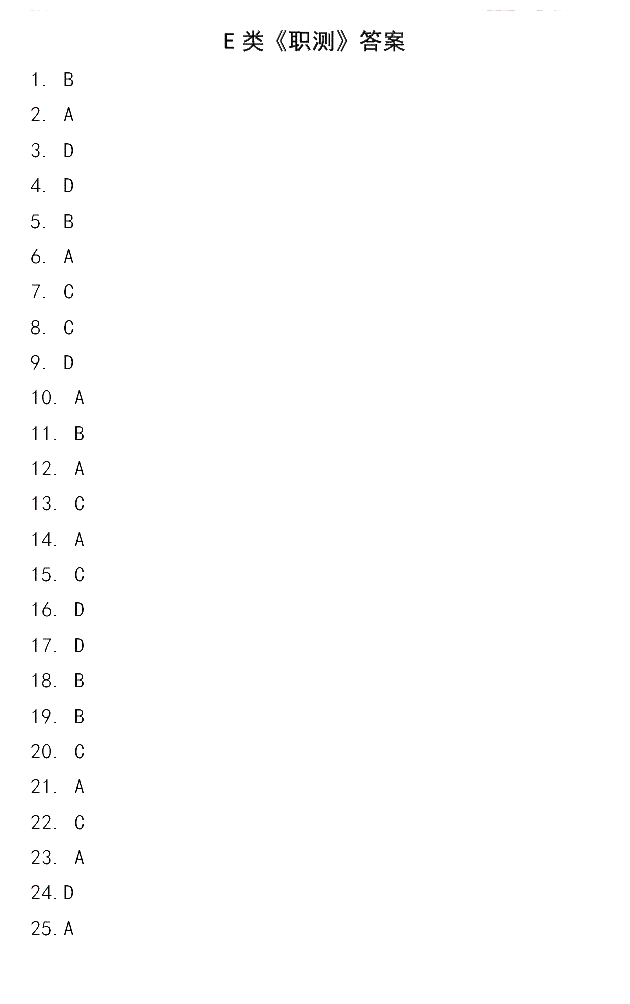 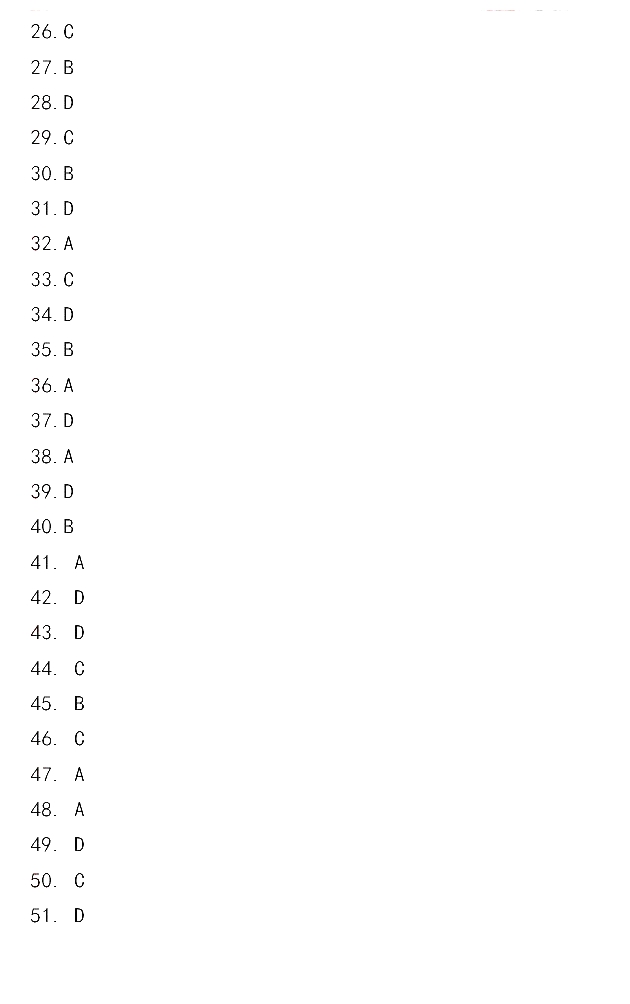 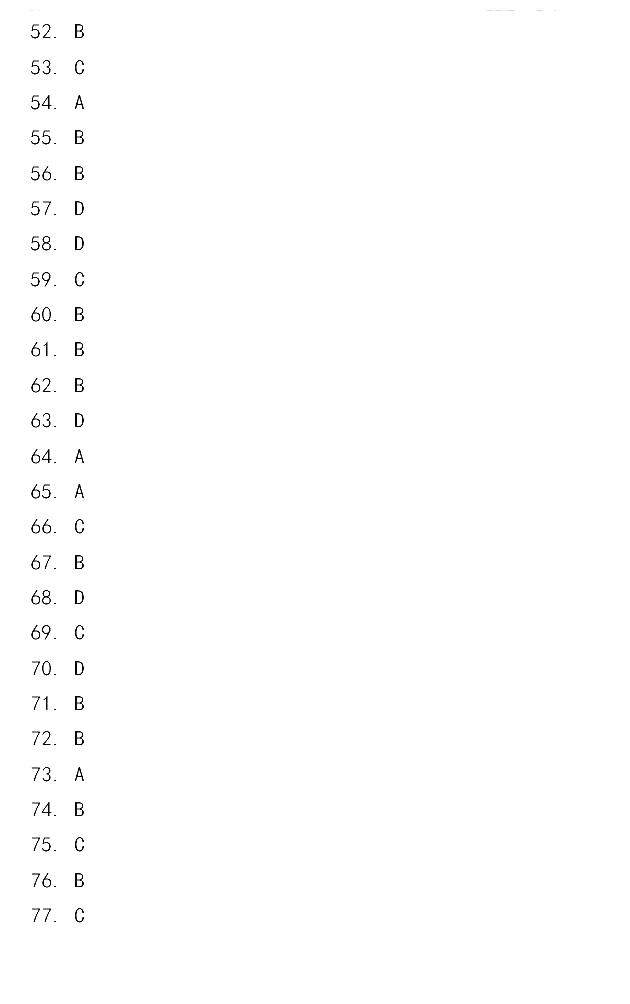 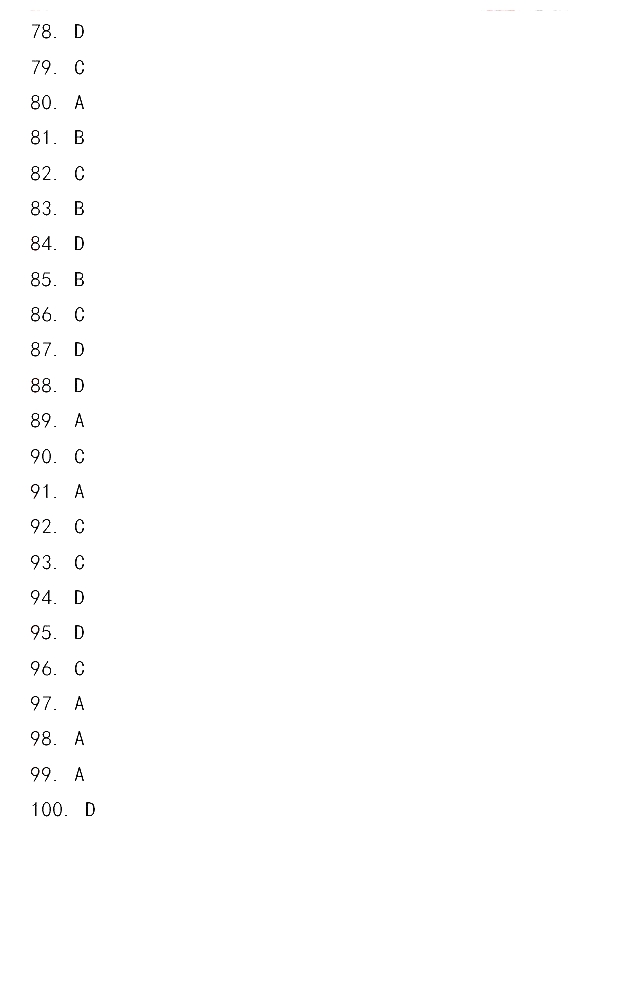 按年龄分组过去一年中参加过慈善捐助愿意参加慈善捐助倾向不留名方式捐助愿意通过互联网参加慈善捐助活动青年市民（16—40岁）46.0%85.2%78.8%50.6%中年市民（41—60岁）48.3%84.0%69.5%36.5%老年市民（61岁及以上）50.0%80.5%66.7%39.8%按月收入分组物品钱款知识产权志愿工时其他无稳定收入32.9%26.8%3.7%34.2%2.4%2500元及以下39.7%31.7%3.4%21.4%3.8%2501—10000元37.6%39.4%4.7%16.0%2.3%10001元及以上33.7%46.5%6.9%11.6%1.3%捐款金额人数占比（%）捐款金额人数占比（%）120元及以下20．31201—60006.9121—240元21.36001—120002.4241—600元22.712001元及以上1.1601—1200元16.6不确定8.7